广西大学教育发展基金会原始凭证报销表负责人	分管负责人	财务负责人	  审核预支算出经项费目物	品（经费） 用	途物	品（经费） 用	途物	品（经费） 用	途凭张证数报金销额经办人合计金      额（大写）仟佰拾万仟佰拾元角分分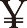 